AMAÇBulaş Bazlı Önlemler bilinen veya şüpheli bir enfeksiyöz etken ile enfekte olan bir hastaya hizmet sunumu sırasında gerekli olan ek enfeksiyon kontrol önlemlerinin alınmasının sağlamaktır. KAPSAMKurumumuzun faaliyet gösterdiği tüm birimleri kapsamaktadır.SORUMLULARİşveren/İşveren Vekili – Okul Salgın Acil durum sorumlusuALINACAK ÖNLEYİCİ VE SINIRLANDIRICI TEDBİRLERSalgın Acil Durum Sorumlusu belirlenmeli,Risk Değerlendirmesi ile Hijyen Enfeksiyon Önleme ve Kontrol Eylem Planı yapılmalı,Salgının yayılmasını önleyici tedbirler alınmalı.Temizlik ve hijyen sağlanmalı,Uygun kişisel koruyucu donanımlar kullandırılmalı,Seyahat ve toplantılar ile ilgili tedbirler alınmalıdır.UYGULANACAK MÜDAHALE YÖNTEMLERİSalgın hastalıklara karşı planlanmış önlemler mevcut SALGIN HASTALIK’a göre güncellenmelidir.Salgın hastalık belirtileri (ateş, öksürük, burun akıntısı, solunum sıkıntısı vb.) olan veya temaslısı olan öğretmen, öğrenci ya da çalışanlara uygun KKD (tıbbi maske vb.) kullanımı ve izolasyonu sağlanmalıdır.BBÖ planı ve kontrolün sağlanmasında etkili şekilde uygulanma için sorumlu olacak yetkin kişi/kişiler yer almalıdır.Salgın hastalık belirtisi veya temaslısı olan öğretmen, öğrenci ya da çalışanların yakınlarına, iletişim planlamasına uygun olarak bilgilendirme yapılmasını içermelidir.İletişim planlamasına uygun olarak kontrollü şekilde sağlık kuruluşlarına yönlendirme sağlanmalıdır.Salgın hastalık semptomları olan bir kişi ile ilgilenirken, uygun ek KKD’ ler (maske, göz koruması, eldiven ve önlük, elbise vb.) kullanılmalıdır.Müdahale sonrası KKD’ ler uygun şekilde çıkarılmalıdır (Örneğin SALGIN HASTALIK için, ilk önce eldivenler ve elbisenin çıkarılması, el hijyeni yapılması, sonra göz koruması çıkarılması en son maskenin çıkarılması ve hemen sabun ve su veya alkol bazlı el antiseptiği ile ellerin temizlenmesi vb.).Salgın hastalık belirtileri olan kişinin vücut sıvılarıyla temas eden eldivenleri ve diğer tek kullanımlık eşyaları tıbbi atık olarak kabul edilerek uygun şekilde bertaraf edilmelidir.Çalışanlar hasta olduklarında okul yönetimine durumlarını iletişim araçlarıyla bildirerek evde kalmaları bildirilmelidir.UYGULANACAK TAHLİYE YÖNTEMLERİSalgın hastalık (SALGIN HASTALIK vb.) şüpheli vakaların tahliyesi/transferi ile ilgili yöntem belirlenmelidir.Çalışanların işe başlamadan önce temassız ateş ölçerle ateşleri kontrol edilmeli ve ateşi olanlar ivedi olarak sağlık kurumuna yönlendirilmelidir.Bir çalışanın SALGIN HASTALIK olduğu tespit edilirse, işverenler diğer çalışanları için SALGIN HASTALIK'a maruz kalma olasılıkları konusunda bilgilendirme yapmalı ve sağlık kuruluşları ile irtibata geçmelidir.Bir çalışanın SALGIN HASTALIK şüphesi bulunduğu takdirde sağlık kurumu ile iletişime geçmesi sağlanmalıdır.Salgın hastalık belirtisi gösteren kişi ve temaslılarca kullanılan alanların sağlık otoritelerince belirtilen şekilde boşaltılması, dezenfeksiyonu ve havalandırması sağlanmalıdır. (Örneğin; SALGIN HASTALIK gibi vakalarda temas edilen alan boşaltılmalı, 24 saat süreyle havalandırılmalı ve boş tutulması sağlanmalı, bunun sonrasında temizliği yapılmalıdır)Bu alanların temizliği yapılırken uygun ek KKD’ ler (maske, göz koruması, eldiven ve önlük, elbise vb.) kullanılmalı, işlemler sonrası KKD’ ler uygun şekilde çıkarılmalıdır (Örneğin SALGIN HASTALIK için, ilk önce eldivenler ve elbisenin çıkarılması, el hijyeni yapılması, sonra göz koruması çıkarılması en son maskenin çıkarılması ve hemen sabun ve su veya alkol bazlı el antiseptiği ile ellerin temizlenmesi vb.).Hasta kişinin olası temaslılarının saptanması ve yönetimi, sağlık otoritesinin talimatlarına uygun olarak yapılacağı güvence altına alınmalıdır.Etkilenen çalışanın atıkları için Tıbbi Atıkların Kontrolü Yönetmeliği kapsamında işlem yapılmalıdır.Etkilenen çalışanın tıbbi yardım beklerken lavaboya/banyoya gitmesi gerekiyorsa, mümkünse ayrı bir lavabo/banyo kullanımı sağlanmalıdır.Sağlık Bakanlığı’nın tedbirlerine uyulmalıdır.Sağlık kuruluşları tarafından rapor verilen çalışan, işvereni işyerine gitmeden bilgilendirmelidir.İşverenler, raporların geçerlilik süresi ile ilgili Sağlık Bakanlığı’nın, ve diğer resmi makamların açıklamalarını takip etmelidir.İZOLASYON ALANIHastalık şüphesi bulunan kişi izole edilerek daha önceden belirlenen ve enfeksiyonun yayılmasını önleyecek nitelikte olan kapalı alanda bekletilmeli ve Sağlık Bakanlığı’nın ilgili sağlık kuruluşu ile iletişime geçilerek sevki sağlanmalıdır.Sağlık Bakanlığı’nın 7 Gün Kuralına uyulmalıdır.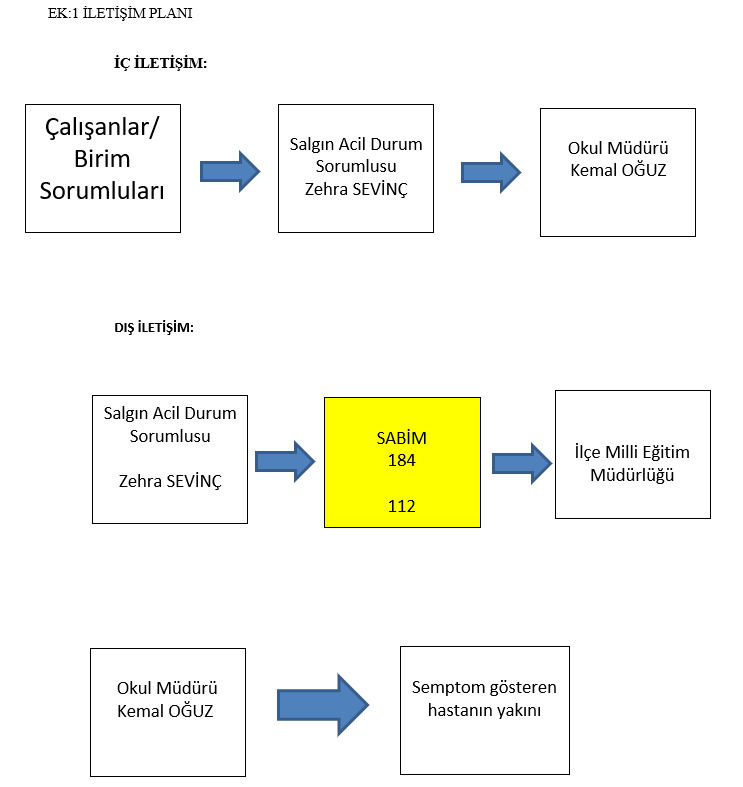 